
Lakeland Youth League Play 
Trialist/Guest Player Form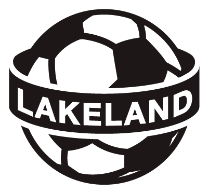 Please Select One:               League Play Trialist                   Tournament Guest PlayerPlease Select One:               League Play Trialist                   Tournament Guest PlayerPlease Select One:               League Play Trialist                   Tournament Guest PlayerPlease Select One:               League Play Trialist                   Tournament Guest PlayerPlease Select One:               League Play Trialist                   Tournament Guest PlayerThis form must be given to the referee prior to the game and submitted with the game sheets to the LDSA Executive Director.Email : execdir@lakelandsoccer.ca For regular league play, any registered player may play in a higher tier or higher age category provided that the movement occurs with prior written approval of the coach or designate of the team for which the player is registered. Exceptions: U11 - any registered player may play at the same age category to assist another team in fielding a team with an appropriate number of players. Below rules to be followed and completed guest player forms are required.At any age category - if at game time, or during a match, should both teams agree, one team may send players from their team to the other to even out playing time should one team be short players. Completed guest player forms will not be required.For out of district tournaments, a team may obtain a guest player from the same age category. All other rules to be followed and completed guest player forms are required (tournament provided guest forms acceptable).Any other exceptions must have prior written District approval.No more than a total of 3 such players can be recruited for any 1 game.The player(s) will be noted as “Trialist or Guest” on the game sheet.Any player can be brought up for a maximum of two (2) League Play games per season at which time the player needs to make decision to play on this team or return to their original team.Higher Tiered Players are ineligible as “trialists” on any lower tiered team. Example: A player that is rostered on a U15 Tier II team cannot play as a trialist at the U15 Tier IV level but can play as a Trialist at the U17 Tier IV Level. A registered Youth player may participate for a Senior league team and will not be considered cup-tied for a Provincial Championships to any team if they have participated on as a trialist prior to having registered with a Senior team. All other LDSA Trialist/Guest player rules should be followed.There are no trialist players permitted at Lakeland Cup.This form must be given to the referee prior to the game and submitted with the game sheets to the LDSA Executive Director.Email : execdir@lakelandsoccer.ca For regular league play, any registered player may play in a higher tier or higher age category provided that the movement occurs with prior written approval of the coach or designate of the team for which the player is registered. Exceptions: U11 - any registered player may play at the same age category to assist another team in fielding a team with an appropriate number of players. Below rules to be followed and completed guest player forms are required.At any age category - if at game time, or during a match, should both teams agree, one team may send players from their team to the other to even out playing time should one team be short players. Completed guest player forms will not be required.For out of district tournaments, a team may obtain a guest player from the same age category. All other rules to be followed and completed guest player forms are required (tournament provided guest forms acceptable).Any other exceptions must have prior written District approval.No more than a total of 3 such players can be recruited for any 1 game.The player(s) will be noted as “Trialist or Guest” on the game sheet.Any player can be brought up for a maximum of two (2) League Play games per season at which time the player needs to make decision to play on this team or return to their original team.Higher Tiered Players are ineligible as “trialists” on any lower tiered team. Example: A player that is rostered on a U15 Tier II team cannot play as a trialist at the U15 Tier IV level but can play as a Trialist at the U17 Tier IV Level. A registered Youth player may participate for a Senior league team and will not be considered cup-tied for a Provincial Championships to any team if they have participated on as a trialist prior to having registered with a Senior team. All other LDSA Trialist/Guest player rules should be followed.There are no trialist players permitted at Lakeland Cup.This form must be given to the referee prior to the game and submitted with the game sheets to the LDSA Executive Director.Email : execdir@lakelandsoccer.ca For regular league play, any registered player may play in a higher tier or higher age category provided that the movement occurs with prior written approval of the coach or designate of the team for which the player is registered. Exceptions: U11 - any registered player may play at the same age category to assist another team in fielding a team with an appropriate number of players. Below rules to be followed and completed guest player forms are required.At any age category - if at game time, or during a match, should both teams agree, one team may send players from their team to the other to even out playing time should one team be short players. Completed guest player forms will not be required.For out of district tournaments, a team may obtain a guest player from the same age category. All other rules to be followed and completed guest player forms are required (tournament provided guest forms acceptable).Any other exceptions must have prior written District approval.No more than a total of 3 such players can be recruited for any 1 game.The player(s) will be noted as “Trialist or Guest” on the game sheet.Any player can be brought up for a maximum of two (2) League Play games per season at which time the player needs to make decision to play on this team or return to their original team.Higher Tiered Players are ineligible as “trialists” on any lower tiered team. Example: A player that is rostered on a U15 Tier II team cannot play as a trialist at the U15 Tier IV level but can play as a Trialist at the U17 Tier IV Level. A registered Youth player may participate for a Senior league team and will not be considered cup-tied for a Provincial Championships to any team if they have participated on as a trialist prior to having registered with a Senior team. All other LDSA Trialist/Guest player rules should be followed.There are no trialist players permitted at Lakeland Cup.This form must be given to the referee prior to the game and submitted with the game sheets to the LDSA Executive Director.Email : execdir@lakelandsoccer.ca For regular league play, any registered player may play in a higher tier or higher age category provided that the movement occurs with prior written approval of the coach or designate of the team for which the player is registered. Exceptions: U11 - any registered player may play at the same age category to assist another team in fielding a team with an appropriate number of players. Below rules to be followed and completed guest player forms are required.At any age category - if at game time, or during a match, should both teams agree, one team may send players from their team to the other to even out playing time should one team be short players. Completed guest player forms will not be required.For out of district tournaments, a team may obtain a guest player from the same age category. All other rules to be followed and completed guest player forms are required (tournament provided guest forms acceptable).Any other exceptions must have prior written District approval.No more than a total of 3 such players can be recruited for any 1 game.The player(s) will be noted as “Trialist or Guest” on the game sheet.Any player can be brought up for a maximum of two (2) League Play games per season at which time the player needs to make decision to play on this team or return to their original team.Higher Tiered Players are ineligible as “trialists” on any lower tiered team. Example: A player that is rostered on a U15 Tier II team cannot play as a trialist at the U15 Tier IV level but can play as a Trialist at the U17 Tier IV Level. A registered Youth player may participate for a Senior league team and will not be considered cup-tied for a Provincial Championships to any team if they have participated on as a trialist prior to having registered with a Senior team. All other LDSA Trialist/Guest player rules should be followed.There are no trialist players permitted at Lakeland Cup.This form must be given to the referee prior to the game and submitted with the game sheets to the LDSA Executive Director.Email : execdir@lakelandsoccer.ca For regular league play, any registered player may play in a higher tier or higher age category provided that the movement occurs with prior written approval of the coach or designate of the team for which the player is registered. Exceptions: U11 - any registered player may play at the same age category to assist another team in fielding a team with an appropriate number of players. Below rules to be followed and completed guest player forms are required.At any age category - if at game time, or during a match, should both teams agree, one team may send players from their team to the other to even out playing time should one team be short players. Completed guest player forms will not be required.For out of district tournaments, a team may obtain a guest player from the same age category. All other rules to be followed and completed guest player forms are required (tournament provided guest forms acceptable).Any other exceptions must have prior written District approval.No more than a total of 3 such players can be recruited for any 1 game.The player(s) will be noted as “Trialist or Guest” on the game sheet.Any player can be brought up for a maximum of two (2) League Play games per season at which time the player needs to make decision to play on this team or return to their original team.Higher Tiered Players are ineligible as “trialists” on any lower tiered team. Example: A player that is rostered on a U15 Tier II team cannot play as a trialist at the U15 Tier IV level but can play as a Trialist at the U17 Tier IV Level. A registered Youth player may participate for a Senior league team and will not be considered cup-tied for a Provincial Championships to any team if they have participated on as a trialist prior to having registered with a Senior team. All other LDSA Trialist/Guest player rules should be followed.There are no trialist players permitted at Lakeland Cup.Player’s Name:Current Team Name :Date of Birth:Current Division & Tier :By signing, the team official of the current team has given permission for the above player to play as a trialist on the below-mentioned team:By signing, the team official of the current team has given permission for the above player to play as a trialist on the below-mentioned team:By signing, the team official of the current team has given permission for the above player to play as a trialist on the below-mentioned team:Signature of Current Coach or Team Official:Player’s Name:Current Team Name :Date of Birth:Current Division & Tier :By signing, the team official of the current team has given permission for the above player to play as a trialist on the below-mentioned team:By signing, the team official of the current team has given permission for the above player to play as a trialist on the below-mentioned team:By signing, the team official of the current team has given permission for the above player to play as a trialist on the below-mentioned team:Signature of Current Coach or Team Official:Player’s Name:Current Team Name :Date of Birth:Current Division & Tier :By signing, the team official of the current team has given permission for the above player to play as a trialist on the below-mentioned team:By signing, the team official of the current team has given permission for the above player to play as a trialist on the below-mentioned team:By signing, the team official of the current team has given permission for the above player to play as a trialist on the below-mentioned team:Signature of Current Coach or Team Official:Name of Team Trialist is Playing for:Name of Team Trialist is Playing for:Team’s Division & Tier:Date(s) Given Permission to Play:Date(s) Given Permission to Play:Tournament Name 
(If Applicable):